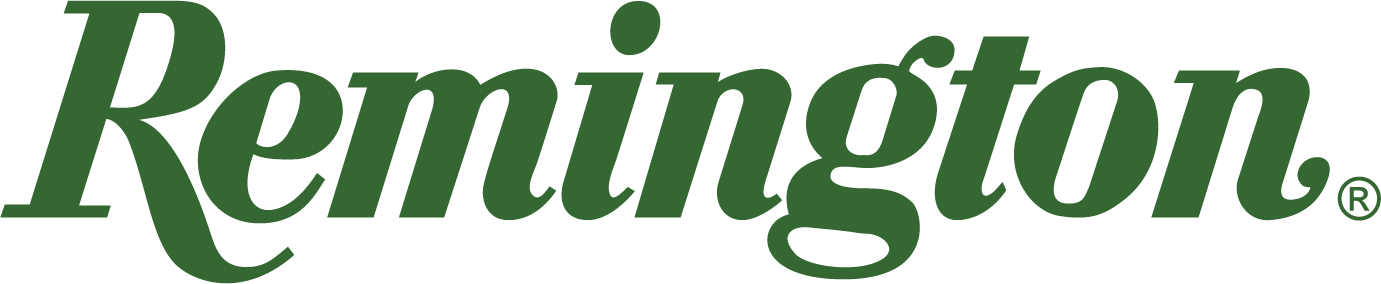 FOR IMMEDIATE RELEASE 		 		 Remington Introduces New Gun Club LoadLonoke, Arkansas – August 29, 2022 – Remington Ammunition has announced a new line extension to the popular Gun Club Target Load series of shotshells for 2022. Sporting Clay enthusiasts can now go to the range with Gun Club 12 gauge 1oz, #7.5 shot loads, with a velocity of 1250 FPS. This new load is demanded by and optimized for sporting clay shooters, while being a great choice for other clay shooting disciplines as well. This announcement follows recent expansions to the Gun Club line from earlier this year including low recoil options and the popular Gun Club Cure, a product benefiting children’s hospitals nationwide. All Remington Ammunition products are developed with shooters in mind and continue to deliver the trusted performance the brand is known for. Features: Top-quality Unibody HullMade with trusted Remington components including Gun Club Shot, carefully chosen primer/propellants, the Remington Power Piston Wad® and durable hull constructionNow Available in 12GA, 2-3/4-inch, 1 oz., #7.5 Shot, 1250 FPSMSRP $11.99/box SKU: R20035Available now“Remington shooters asked, and we delivered with this new expansion to the Gun Club lineup,” said Ronnie Evans, Remington Ammunition’s Shotshell Product Line Manager. “The Gun Club Target Load series is one of our most popular lines and we are excited to bring these to market just in time to test out at the course this summer.”More information about these new products and all Remington Ammunition can be found at www.remington.com, on Remington’s e-newsletter and on Facebook, YouTube and Instagram. Press Release Contact: Jonathan HarlingRemington Public RelationsE-mail: remingtonammopr@murrayroadagency.comAbout RemingtonFrom muskets to modern day, generations of hunters and shooters have trusted Remington ammunition and accessories. Loaded in Lonoke, Arkansas by American workers, our wide array of pioneering sporting and hunting ammunition promises to get the job done every time the trigger is pulled. At Remington, we’re here for everyone who loads a round of ammo into a handgun, rifle, or shotgun. We’ve been here since 1816. Together, Remington and America have fought and won wars, put food on millions of tables and brought countless generations together at the range and in the field. We are proud of each and every round that rolls off our factory line. A brand of outdoor sports and recreation company Vista Outdoor, Remington is bringing a renewed focus to ammunition, innovation, and quality – all while staying true to Remington’s legendary heritage and stature as an American icon. 